АКТ № 000 от 16 апреля 2024 г.
приемки-сдачи оказанных услуг        Мы, нижеподписавшиеся, Мучаев С.С. представитель ИСПОЛНИТЕЛЯ, с одной стороны и                 представитель ЗАКАЗЧИКА с другой стороны, составили настоящий акт в том, что ИСПОЛНИТЕЛЬ оказал и сдал, а ЗАКАЗЧИК принял следующие услуги:
Сумма прописью: девятьсот девяносто девять рублей 00 копеек. НДС не облагается.Услуги оказаны в полном объеме, в установленные сроки и с надлежащим качеством. Стороны претензий друг к другу не имеют.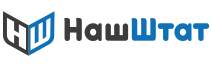 Телефон: +7 (8452) 33-84-49Email: saratov@our-staff.ruСайт: saratov.our-staff.ruНаименованиеЕд. изм.Кол-воЦенаСумма12345Тестовый заказ 2024-04-16Тест1999,00999,00        Итого:        Итого:        Итого:        Итого:999,00Исполнитель: ИП Мучаев С.С.
Адрес: 410012, г Саратов, ул. Сакко и Ванцетти, д. 4А, к.3,4 
Расчетный счет: 40802810556000036300
Кор. счет: 30101810200000000607
Банк: ПОВОЛЖСКИЙ БАНК ПАО СБЕРБАНК
ИНН: 643912943056
КПП: 
БИК: 043601607Заказчик: Название заказчика
Адрес: 
Расчетный счет: 
Кор. счет: Банк: ИНН: 
КПП: БИК: 